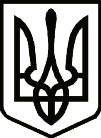 УкраїнаНОСІВСЬКИЙ ЗАКЛАД ЗАГАЛЬНОЇ СЕРЕДНЬОЇ ОСВІТИІ-ІІІ СТУПЕНІВ №5НОСІВСЬКОЇ МІСЬКОЇ РАДИ ЧЕРНІГІВСЬКОЇ ОБЛАСТІ. Носівка, вул. Вокзальна, 115Ел. пошта:5_nosivka@ukr.net, ЄРДПОУ 43739711СТРАТЕГІЯрозвиткуОПОРНОГО  ЗАКЛАДУ ЗАГАЛЬНОЇ СЕРЕДНЬОЇ ОСВІТИІ-ІІІ СТУПЕНІВ №5НОСІВСЬКОЇ МІСЬКОЇ РАДИ ЧЕРНІГІВСЬКОЇ ОБЛАСТІна період 2021 – 2023 років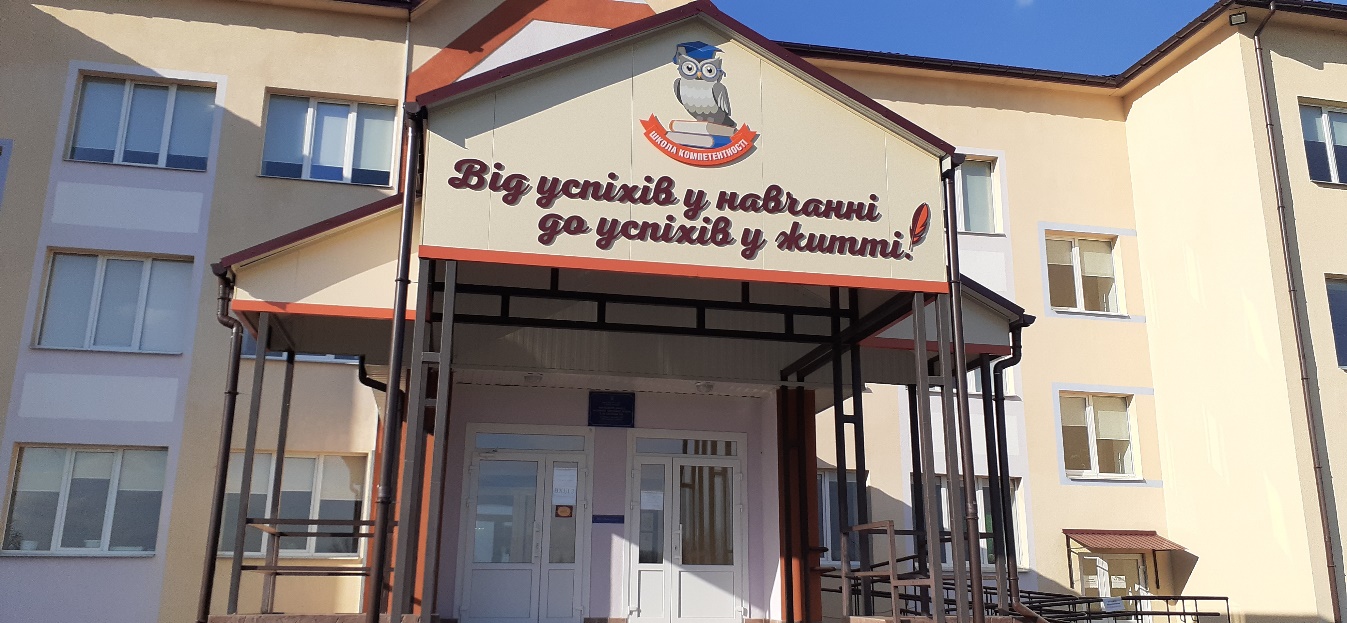 вІД УСПІХУ В НАВЧАННІ ДО УСПІХУ В ЖИТТІПовна назва закладу: Носівський заклад загальної середньої освіти  І-ІІІ ступенів №5 Носівської міської ради Чернігівської областіМісце знаходження: Чернігівська область, місто Носівка, вулиця Вокзальна, 115.Соціальний запит школи: Програма зорієнтована на підвищення якості освіти, створення рівного доступу всіх дітей до якісної освіти, раціонального й ефективного використання ресурсів, оптимізацію механізму керування школою, формування конкурентоспроможного випускника школи.Місія Носівського ЗСО І-ІІІст. №5 – підтримка та розвиток ефективного освітнього простору, плекання обдарованої, всебічно розвиненої особистості зі сформованою цілісною картиною світу, громадсько активної юної еліти з високою конкурентоздатністю у науковій, науково-технічній, пошуковій діяльності у галузях математики, фізики, інженерії, економіки та ІТ-технологій.Нашими цінностями є:дитиноцентризмвзаємоповага та ефективна взаємодіясвобода вибору та креативністьбезперервний розвитокрізнобічна освіченістьВізія закладу передбачає створення   середовища, що забезпечує залучення учнів до наукової, навчально-дослідницької, дослідницько-експериментальної, конструкторської, винахідницької, пошукової діяльності у математичній, економічній, фізико-технічній галузях та ІТ-технологіях. Мета закладу – забезпечення учнів якісною загальною середньою освітою та глибокими предметними компетенціями в галузях математики, фізики, економіки та ІТ-технологій.Для досягнення визначено такі завдання:сформувати безпечний психологічно комфортний, розвиваючий, креативний, мотивуючий до наукового пошуку та самопізнання  простір, ефективний для реалізації поставленої мети. створити належні матеріально-технічні умови для організації профільного навчання;забезпечити безперервний професійний та особистий розвиток педагогів;організувати співпрацю з вищими навчальними закладами Чернігівської області та країни, що дадуть можливість здійснювати якісне навчання основам наукових досліджень, підготовки до предметних олімпіад та конкурсів, забезпечити матеріально-технічну базу для здійснення науково-пошукової діяльності.Для виконання даних завдань було розроблено програму, яка складається  з таких проєктів: «Освіта для «особливих» дітей», «Професійна майстерність педагогів», «Медіацентр – основа розвитку творчих здібностей школярів», «Сучасне освітнє середовище. STEM – освіта в школі», «Заклад освіти – толерантне середовище, стоп булінг», «Обдарована дитина».Проектна потужність закладу – 520 осіб.Станом на 01 вересня 2020 року в закладі освіти функціонує 19 класів, у яких навчається 385 учнів, 200 з них підвозяться шкільним автобусом.З метою створення рівного доступу всіх дітей до якісної освіти, раціонального й ефективного використання ресурсів, як опорний заклад ми розглядаємо два шляхи оптимізації навчання здобувачів освіти Козарського ЗСО та Іржавецького НВК, а саме: 1) реорганізація закладів і навчання в опорному, що передбачає підвезення учнів та педагогічних працівників; 2) організація філій.Орієнтовна кількість учнів у Носівському ЗСО І-ІІІ ст. №5 у 2021 – 2022 навчальному році – 414 осіб, а при умові підвозу учнів із Козарського ЗСО та Іржавецького НВК: 414+36+29= 479 осіб.Орієнтовна кількість учнів, яка планується  підвозитися автобусом з Козарського ЗСО - 36 осіб та Іржавецького НВК -29. Також розроблено маршрути підвезення учнів та педагогічних працівників, враховуючи відстань та приблизний час перебування в дорозі, транспорт, яким буде здійснюватися підвезення. (Додаток 1, 2) Для здійснення підвозу учнів та педагогічних працівників із вищезаначених закладів до опорного необхідно  два додаткових шкільних автобуси. Мережа класів та перспектива розвитку. Мережа нашого опорного закладу (наявність паралелей, наповнюваність класів) дає можливість для створення якісного допрофільного навчання учнів у базовій школі, яке сприятиме профільному  самовизначенню здобувачів освіти з  організацією кількох профілів (гуманітарного та природничо–математичного). Матеріально-технічне забезпечення та кадровий потенціал закладу   створює умови для проведення  навчальних занять, що відповідають профільному навчанню і потребують відповідного технічного обладнання, проведення факультативних занять, елективних курсів для учнів базової та старшої школи суб’єктів округу, культурно-просвітницької роботи з батьківською громадськістю. Освітня траєкторія передбачає створення освітнього середовища, зорієнтованого на особистісні здібності здобувачів освіти  та їхній розвиток через різні види діяльності, передусім практичної. (Додаток 3, 4)З метою організації дозвілля учнів закладу, виявлення обдарованих дітей та розвитку їх творчих здібностей, формування інтересів до різних галузей науки, мистецтва, спорту, здійснення військово - патріотичного, екологічного, культурно - естетичного виховання, проведення превентивної роботи, в тому числі з учнями, схильними до девіантної поведінки, дітей, які перебувають у складних життєвих обставинах, дітей під опікою в закладі організовано гурткову роботу. У майбутньому плануємо розширити мережу гуртків для охоплення більшої кількості учнів позашкільною освітою. (Додаток 5)Для реалізації проекту «Освіта для «особливих» дітей» у закладі   створено безперешкодне освітнє середовище (архітектурна доступність, наявність пандуса, кнопки виклику, підйомника, пристосованого санвузла, табличок із шрифтом Брайля), що дає можливість організації інклюзивного навчання. Дітям з ООП, які здобувають освіту за індивідуальною формою (педагогічний патронаж) надаються психолого-педагогічні послуги та проводяться корекційно-розвиткові заняття в ресурсній кімнаті. Це спеціально організований простір, де є чітко структуровані та організовані зони: навчально-пізнавальна та побутово-практична.Навчально-пізнавальна зона дає змогу організувати комфортний для дитини з ООП освітній процес. Сенсорний куточок сприяє розслабленню дитини, її гармонізації, знімає фізичну та емоційну напругу. Ігрова зона дозволяє дитині розвивати творчі здібності, формувати моделі взаємодії з однолітками та дорослими. Побутово-практична зона облаштована кухнею. Такий простір дозволяє дитині з ООП вчитися самостійності, формує навички самообслуговування, які стануть корисними в подальшому житті. Правильно організоване та структуроване середовище допомагає дитині оволодіти навичками взаємодії з зовнішнім середовищем. Це дозволяє дитині з ООП не лише навчатися, розвиватися, а й відпочивати, адже розумове, фізичне та емоційне перенавантаження негативно впливають на самопочуття дитини. Спеціально організований простір сприяє гармонізації психоемоційного стану, максимально розкриває освітній і особистісний потенціал дитини. (Додаток 6)Проєкт «Професійна майстерність педагогів» у Носівському ЗСО І-ІІІ ст. № 5 реалізується через розвиток професійної рефлексії в процесі освітньої діяльності.Станом на 01 вересня 2020 року у закладі працюють 34 педагогічні працівники, з них 2 вихователі групи продовженого дня, 1 практичний психолог, 1 соціальний педагог, 1 педагог-організатор.Усі в закладі предмети викладаються фахівцями.Із  загальної  кількості  педагогічних  працівників  мають  такі  кваліфікаційні категорії: «спеціаліст  вищої  категорії» - 19,   «спеціаліст  першої  категорії» - 4,    «спеціаліст  другої  категорії» - 5,  «спеціаліст» - 5; молодий спеціаліст, який продовжує навчання -1.Педагогічне звання   «старший учитель» мають – 13.     Стаж  педагогічної  роботи педагогічних працівників складає:до 3 років – 3 особи;від 3 до 10 років – 5 осіб;від 10 до 20 років – 6 осіб;20 років і більше – 20 осіб.Учителі нашого педагогічного колективу досвідчені, компетентні,  постійно займаються самоосвітою, підвищенням рівня своєї кваліфікації, слідкують за сучасними тенденціями в освіті, активно впроваджують  їх у своїй роботі, щоб змінити заклад на краще.Матеріально – технічна база У закладі обладнано 23 навчальні кабінети: 8 з них для учнів 1-4 класів, 15 – для учнів 5-11 класів, 2 лабораторії, 1 спортивна зала , 2 майстерні (столярна та слюсарна), актова зала, хореографічна зала, їдальня, 8 туалетів, 1 медичний кабінет, 1 ресурсна кімната.Усі кабінети, де проводяться навчальні заняття, відповідають Санітарному регламенту для закладів загальної середньої освіти,  затвердженому наказом МОЗ України від 25.09.2020 р. №2205, у них створені необхідні умови для занять.Досконале матеріально-технічне забезпечення освітнього закладу сучасним навчальним і спортивним обладнанням, інформаційно-технічними засобами дає можливість на високому рівні проводити уроки та виховні заходи.Зокрема належним чином у закладі обладнано:Фізкультурно- оздоровчі об’єкти Наш навчальний заклад має чималу територію і потенціал для проведення фізкультурно-оздоровчої роботи з учнями школи в урочний та позаурочний час.  Найголовніше, чого ми хочемо досягти - створення умов для належного фізичного виховання учнів молодших, середніх та старших класів на свіжому повітрі, підвищення рівня охоплення дітей фізкультурою та спортом, а також пропагування та прищеплення навичок здорового способу життя. Для задоволення  потреб учнів в спортивних заняттях та активному відпочинку у закладі облаштовано: дитячий майданчик для  учнів початкової школи та спортивний майданчик для учнів старшої школи;футбольне поле зі штучним покриттям;укомплектовано спортивну залу (гімнастичні снаряди, гімнастичні мати, канати, боксерські груші, волейбольна сітка, баскетбольні щити, футбольні ворота; (Додаток 7)зручні та комфортні роздягальні з індивідуальними шафами для одягу та душовими кабінами.Кабінети природничо – математичного спрямування  Упроваджуючи проєкт «Сучасне освітнє середовище. STEM – освіта в школі»,  ми очікуємо покращення якості знань з предметів природничо-математичного циклу, розвитку у школярів критичного мислення, отримання досвіду в роботі над проєктами. Кабінети природничо – математичного спрямування  (математики, фізики, хімії, біології, географії) забезпечено дидактичним матеріалом, документ камерами, інтерактивними дошками та багатофункціональними пристроями, необхідною кількістю меблів. (Додатки 8, 9, 10,  11, 12)Для реалізації даного проєкту, заплановано відкрити у закладі STEM – лабораторію. Оснащено ноутбуками, стереогарнітурою, 3D-принтерами, багатофункціональними пристроями, дошками для мультимедійного проектора з інтерактивними функціями два комп’ютерних  та два лінгафонних кабінети. Навчальні кабінети укомплектовано необхідною кількістю меблів. (Додатки 13,14)Навчальні майстерні В. Сухомлинський стверджував, що «розум дитини – на кінчиках її пальців», тобто рівень загального та психічного розвитку залежить від ступеня сформованості дрібної моторики рук. У нашому закладі дві майстерні  оснащено професійними  станками та інструментами для роботи з деревом та металами, придбано швейні машини для розвитку практичних навичок та  оволодіння азами робітничих професій. Це дає можливість у повному обсязі виконувати програму з трудового навчання. (Додаток 15)Актова залаАктова зала вважається одним із найкрасивіших приміщень нашого закладу. Це місце цікавих концертів, загальношкільних заходів, під час проведення яких досягається гармонійне та творче естетичне виховання школярів. Це  є вкрай важливим, бо допоможе школярам розвивати власні таланти та мати успіхи в навчальному процесі, а  на перспективу - залучати щороку молодь до активного здорового життя і цікавого, успішного навчання в школі, можливості спілкуватися та реалізовувати власні креативні проєкти в школі. У приміщенні зали створено комфортні та безпечні умови для забезпечення змістовного дозвілля школярів, виховання любові до української культури, виявлення творчих, діяльних, обдарованих дітей. Вона обладнана сучасними меблями, встановлено  акустичну систему, світлові прилади, інтерактивний дисплей. (Додаток 16)ІдальняЗ метою чіткої організації режиму дня, який відповідає віковим нормам учнів, збереження здоров’я й попередження харчових та інфекційних захворювань у школі організовано гаряче харчування учнів 1-11-х класів у їдальні, розрахованій  на 150 посадкових місць та забезпеченій технологічним (котли електричні, жарочні шафи, витяжні шафи, електроплити, електросковороди, водонагрівач, марміт) та холодильним обладнанням.  У закладі розроблено та введено в дію систему управління безпечністю харчових продуктів НАССР.Внутрішні туалети для учнівУ нашому закладі облаштовано 8 внутрішніх туалетів: 3 (на 11 кабінок) для дівчат, 3 ( на 9 кабінок) для хлопців, 1 для дітей з особливими освітніми потребами, які відповідають вимогам Санітарного регламенту для закладів загальної середньої освіти.Комп’ютерне та мультимедійне обладнанняУ сучасному світі технології набирають обертів, і більшість систем розвитку, за якими навчали раніше, уже не актуальні і,  на жаль,  не цікаві. Нині діти все більше взаємодіють із цифровими досягненнями, відповідно і програма навчання повинна бути  сучасною, яка привертає увагу та буде цікавою. Тому сьогодні вже важко уявити школу без інтерактивної дошки або проєктора. І наш заклад є зразком сучасного мультимедійного обладнання. Інтерактивна підлога дітям нагадує магічний килим. Це система, яка реагує на будь-які рухи  та жести людини. Проєктор транслює зображення на підлогу або іншу поверхню (стіл, стіна і т.д.). Завдяки камері, з вбудованими датчиками руху, зображення стає чутливим до рухів. Програмне забезпечення в складі системи дає змогу змінювати ефекти та зображення на проєкції в залежності від мети використання. У двох рекреаційних  зонах початкової школи нашого закладу встановлено таку систему «Інтерактивна підлога», яка призначена для розвитку у дітей: опорно-рухового та вестибулярного апарату,  пропріоцептивної стимуляції (контроль свого тіла), візуальної стимуляції, загальної моторики та координації, стимуляції психомоторного розвитку. Також система містить  навчальні ігри та сприяє психологічному розвантаженню дітей.Кабінет «Захист України»Формування у зростаючого покоління знань і набуття практичних навичок щодо можливих шляхів захисту своєї держави, дій в умовах виникнення надзвичайних ситуацій та станів, уявлення про військово-патріотичне виховання – такі завдання ми реалізуємо   саме на уроках захисту України. В юних українців повинні сформуватися відчуття патріотизму та громадянського обов’язку. Важлива місія? Надзвичайно. Тож правильно організувати навчальний процес допомагає шкільний кабінет «Захисту України», який обладнано сучасними дидактичними стендами, проєкційним екраном з мультимедійним прєктором, програмним комплексом «Інтерактивний стрілецький тренажер».  (Додаток 17)  Носівський заклад ЗСО І-ІІІ ст. №5 у повній мірі забезпечений мультимедійним і комп’ютерним обладнанням: інтерактивними дошками, інтерактивними дисплеями (панелями), телевізорами, ноутбуками для учнів у комп’ютерних та лінгафонних кабінетах, принтерами, багатофункціональними пристроями, 3D - принтерами, документ  камерами. Це ще й кабінети української мови та літератури, зарубіжної літератури, історії, кабінети початкових класів. (Додаток 18, 19, 20, 21) Педагогічні працівники також забезпечені ноутбуками для роботи на уроках та під час дистанційного навчання.Доступ до ІнтернетуУсі навчальні приміщення мають швидкісний доступ (до 100 Мб/с) до мережі Інтернет та можливість використання вільної зони Wi-Fi.Проєкт «Медіацентр – основа розвитку творчих здібностей школярів»Бібліотека Носівського ЗСО І-ІІІ ст. №5 є невід’ємною складовою освітнього процесу. Головним завданням роботи шкільної бібліотеки є виховання учнів, здатних до творчості, ініціативи, адаптованих до конкретного вибору свого місця в житті, які є носієм кращих надбань національної та світової культури. Наша бібліотека укомплектована підручниками, науково-методичною, художньою та довідковою літературою, електронними підручниками, ліцензованим програмним забезпеченням. Приміщення бібліотеки оснащено 6 ноутбуками, які підключено до мережі Інтернет, принтером.  Бібліотечний фонд складає 9927шт., з них підручників – 6949шт. Наявні всі необхідні меблі.  (Додаток 22)Веб – сайтУ  нашому закладі створено веб-сайт 5nosivka.wixsitе.com. У ньому представлено інформацію про заклад, яка необхідна в першу чергу батькам учнів для більш зручного пошуку всіх відомостей. Постійне оновлення сайту для школи є необхідним етапом у розвитку освітнього середовища.  На виконання статті 30 Закону України «Про освіту» в розділі «Прозорість та відкритість» висвітлено інформацію про статут, ліцензію на впровадження освітньої діяльності, освітню програму, кадровий склад, територію обслуговування, ліцензований обсяг та фактичну кількість осіб, яка навчається в закладі, мову освітнього процесу тощо. У розділі «Стоп булінг» надано інформацію про план заходів з протидії булінгу, нормативні документи, порядок надання та розгляду заяв про випадки булінгу, що є одним із завдань проєкту «Заклад освіти – толерантне середовище, стоп булінг». Освітні послуги нашого закладуОсновна частина здобувачів освіти та педагогічного колективу  нашого закладу – це учні та педагоги реорганізованої Носівської ЗОШ №4, тому результати за останні 3 роки стосуватимуться в основному їх.Результати ДПА/ ЗНОВипускники кожного року показують достатньо високий рівень підготовки та успішно складають ДПА/ЗНО. (Додаток 23)Нагородження медалямиПротягом 2017-2018 рр. нагороджено Золотими медалями 2 учнів, 2019-2020 рр. Золотими медалями нагороджено 2 учні, Срібною -1. (Додаток 24)Працевлаштування випускниківУспішне складання ЗНО дозволяє випускникам щорічно вступати до престижних вузів, професійно – технічних, військових закладів нашої країни.  Кількість учнів, що вступають до вищих навчальних закладів І-ІІІ рівнів акредитації становить 61%. (Додаток 25)Результати участі учнів у всеукраїнських олімпіадах, конкурсах, турнірах, проєктах.Для реалізації проєкту «Обдаровані діти» педагогічний колектив творчо працює над розвитком у дітей художньо - естетичного, природничого – математичного потенціалу, заохочуючи та залучаючи їх до різних видів діяльності. Про це свідчить результативність учнів у різноманітних конкурсах, акціях, проєктах. (Додаток 26, 27, 28, 29)у 2020 -2021 року Носівський ЗСО І-ІІІ ст. № 5 має такі результати з надання освітніх послуг, а саме: - переможці ІІ етапу Всеукраїнської учнівської олімпіади з української мови та літератури: Кратко А., уч. 10 класу (Диплом І ступеня, вчитель Лук’янчук О.М.), Кебкал Н., уч. 7-А класу (Диплом І ступеня, вчитель Киричок С.Г.) Ігнатенко С., уч. 8-А класу ( Диплом ІІ ступеня, вчитель Киричок  С.Г.);- переможець І (ОТГ) етапу Всеукраїнської виставки – конкурсу «Український сувенір» Дика Д. (гурток «Веселі акварелі» за панно «Рушник», керівник Горбунова М.О.);- лауреати І (ОТГ) етапу Всеукраїнської виставки – конкурсу «Український сувенір» Бобруйко С., Левченко Ю .(гурток «Веселі акварелі» за сувенір «Дерево щастя», керівник Горбунова М.О.) та Шиша А. (гурток «Петриківський розпис» за декоративну тарілку «Софія Київська», керівник Минко О.М.);української мови- переможець ІІ етапу ХІ Міжнародного мовно-літературного конкурсу учнівської та студентської молоді імені Тараса Шевченка  Козачок В., учениця 10 класу, вчитель української мови та літератури Лук’янчук О.М.;- переможці І (ОТГ) етапу обласної новорічно-різдвяної виставки «Новорічна композиція»: Скрипець Н., уч. 1-Б класу, керівник Руденко Н.Г., Бобровик А., Гуленка В., уч. 4-А класу, керівник Буднікова А.І., Вовкодав Л., уч.11 класу, керівник Тригуб К.Ю., Левченко Ю., Ображій Я., Семенець Д. (гурток «Веселі акварелі», керівник Горбунова М.О.), Бобровника Т., уч. 1-А класу, керівник Кратко І.М.;- переможці І етапу Всеукраїнського конкурсу дитячих малюнків «Охорона праці очима дітей»: Ігнатенко Д. та Дика Д. керівник Горбунова М.О., Вовкодав Л., уч 11 класу, керівник Яворська О.В.;- переможці І етапу Всеукраїнського конкурсу дитячих малюнків та робіт декоративно-прикладної творчості на протипожежну та техногенну тематику: Гришко С., уч. 2-А класу, Левченко Ю., уч. 7-Б класу, Мазур М., уч.1-А класу, Бобровник Т., уч. 1-А класу, Таркан І., уч. 1-Б класу. (Додаток 30)Участь педагогічних працівників у професійних конкурсахПопулярним та престижним випробуванням педагогічної майстерності вважається конкурс «Учитель року». Педагоги з великим ентузіазмом та задоволенням випробовують себе.Так,  у 2019-2020 р.  лауреатом  обласного етапу  конкурсу «Учитель року - 2020» у номінації «Історія» став учитель історії та інформатики Стащенко Ю.А.;у 2020-2021 р. лауреатом І (зонального) туру конкурсу «Учитель року – 2021» у номінації «Математика» стала учитель  математики  Семеряка Л.С. Наявність органів громадського самоврядуванняГромадське самоврядування в закладі освіти - це право учасників освітнього процесу як безпосередньо, так і через органи громадського самоврядування колективно вирішувати питання організації та забезпечення освітнього процесу в закладі освіти, захисту їхніх прав та інтересів, організації дозвілля та оздоровлення, брати участь у громадському нагляді (контролі) та в управлінні закладом освіти у межах повноважень, визначених законом.У закладі освіти діють:органи самоврядування працівників закладу освіти (профспілковий комітет);органи самоврядування здобувачів освіти (учнівський комітет);органи батьківського самоврядування (батьківський комітет).Основним колегіальним органом управління закладу освіти є педагогічна рада.Вищим колегіальним органом громадського самоврядування закладу освіти є загальні збори (конференція) колективу. Інвестиційні потреби опорної школиНаш заклад має розвинену матеріально - технічну базу, що відповідає сучасним вимогам (належним чином оснащені навчальні кабінети, мультимедійне обладнання), у закладі є дротовий інтернет та мережа Wi-Fi з безкоштовним доступом, навчальні кабінети з сучасним ремонтом. Спортивна, актова зала, ресурсна кімната, майстерні, їдальня мають усе необхідне для безпечного і комфортного перебування здобувачів освіти. Задля підвищення зацікавленості учнів до освіти в науково-технічній сфері, стимулювання зацікавленості в дослідницькій діяльності та активному залученню учнів до участі в конкурсах, проектах  з метою популяризації STEM –професій потребуємо обладнання для STEM – лабораторії. З метою раціонального та ефективного використання наявних у закладі ресурсів  (за умови підвозу дітей до опорного закладу) маємо потребу в додаткових двох шкільних автобусах. Щоб бути сучасним, цікавим педагог повинен постійно вчитися, розвиватися, вдосконалюватися, тому основною інвестиційною потребою вбачаємо – професійний розвиток  педагогів:	особистісне та професійне зростання педагогічних працівників навчального закладу, розкриття потенційних можливостей кожного педагога у командній співпраці, раціональне використання ідей перспективного педагогічного досвіду та розроблення власних педагогічних технологій, що сприятимуть підвищенню якості знань дітей.